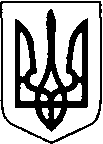 Виконавчий  комітет  Нововолинської  міської  радиВолинської області                                             Р І Ш Е Н Н Я                              ПРОЄКТ 21 лютого 2023 року                м. Нововолинськ                                           № 57            Про передачу благодійної допомоги з балансу управління освіти виконавчого комітету Нововолинської міської ради Волинської області       Відповідно до ст. 29, 60 Закону України «Про місцеве самоврядування в Україні», Закону України «Про благодійну діяльність та благодійні організації», постанови Кабінету Міністрів України від 05 березня 2022 року № 202 «Деякі питання отримання, використання, обліку та звітності благодійної допомоги», враховуючи клопотання № 012 від 23.01.2023 року директора Благодійної Організації «Благодійний Фонд Підтримка Для України» Когута В’ячеслава Володимировича, виконавчий комітет міської радиВИРІШИВ:1. Доручити управлінню освіти виконавчого комітету Нововолинської міської ради Волинської області (далі – управління освіти) здійснити передачу майна, яке було отримано безоплатно як благодійна допомога в період воєнного стану, обліковане та прийняте на баланс управління освіти, Благодійній Організації «Благодійний Фонд Підтримка Для України», відповідно до акту приймання-передачі товаро-матеріальних цінностей (додається).2. Метою передачі управлінням освіти зазначеного майна є покращення соціально-побутових умов проживання внутрішньо переміщених осіб, що проживають на базі відпочинку «Квіткова» у с. Світязь, Волинської області та дітей і сімей, що опинились у складних життєвих обставинах.3. Контроль за виконанням цього рішення покласти на заступника міського голови з питань діяльності виконавчих органів Ніну Шумську.Міський голова                                                                                  Борис КАРПУССергій Мороз 31794